Fig. S1. Patient selection and exclusion.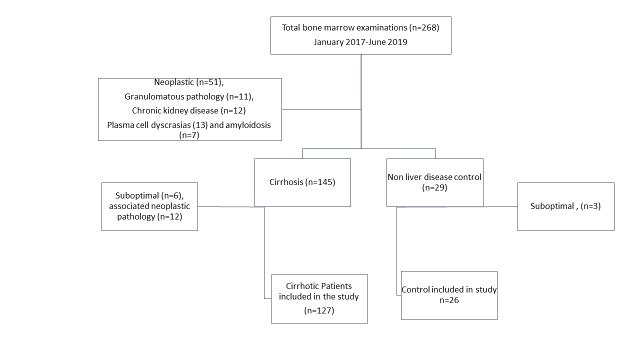 